На кафедрі іноземних мов відбувся Movie club на тему «Thanksgiving Day» (21.11.2016)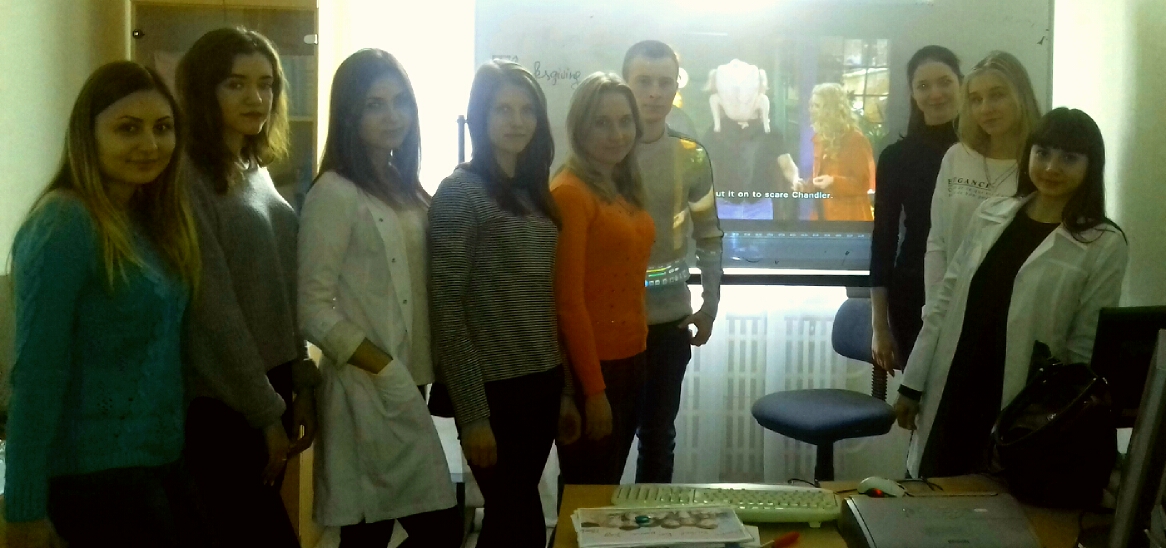 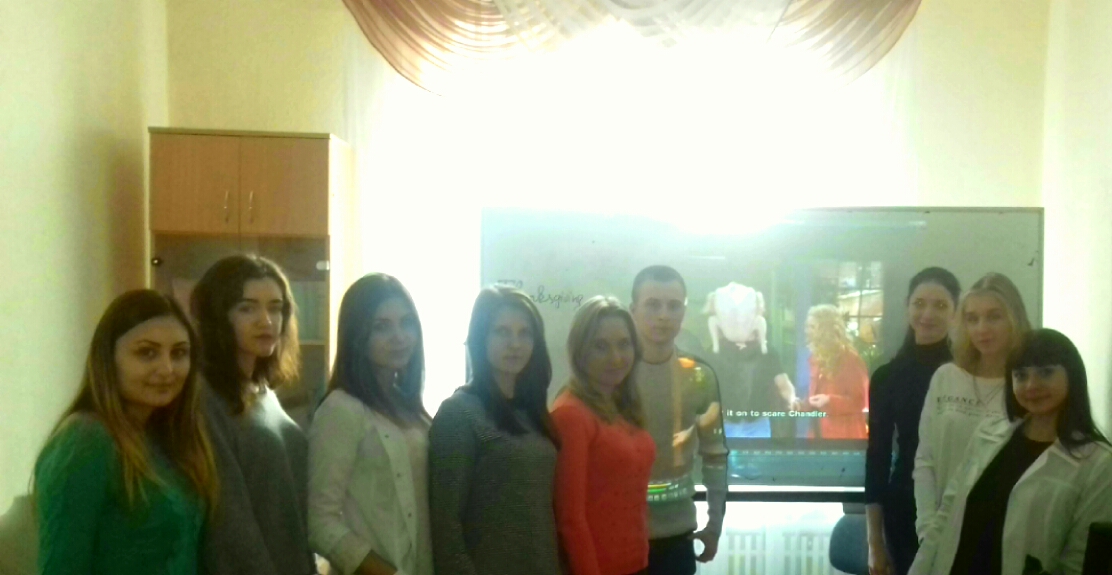 Брали участь студенти групи Ф 2/8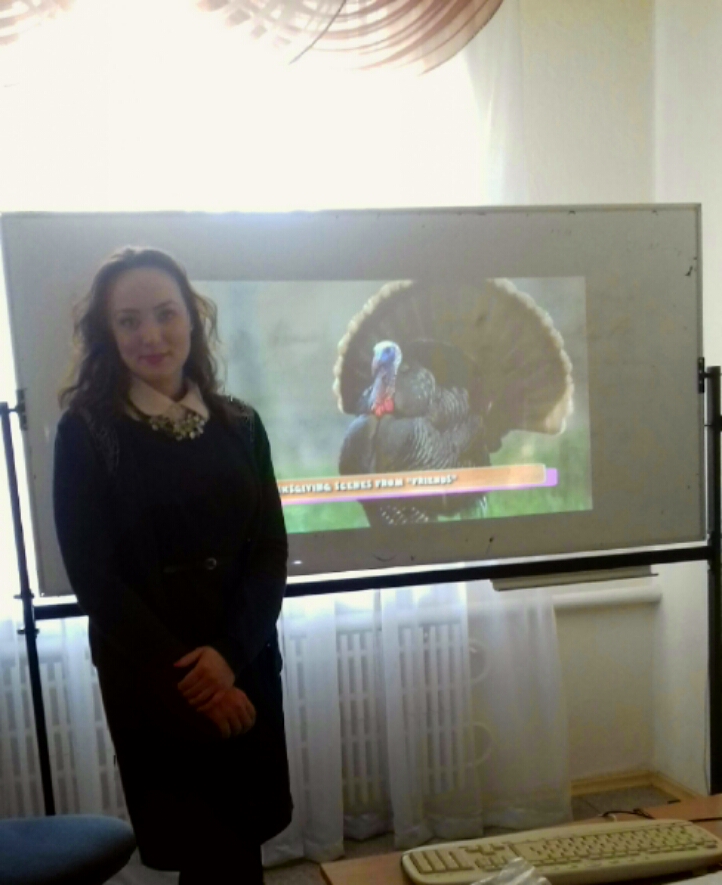 Проводила Movie club викладач Коляда І.В.